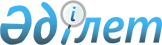 Қазақстан Республикасы Үкіметінің кейбір шешімдеріне өзгерістер енгізу туралыҚазақстан Республикасы Үкіметінің 2021 жылғы 22 сәуірдегі № 262 қаулысы
      Қазақстан Республикасының Үкіметі ҚАУЛЫ ЕТЕДІ:
      1. Қазақстан Республикасы Үкіметінің кейбір шешімдеріне мынадай өзгерістер енгізілсін:
      1) "Басқарушылар кеңестерiндегі Қазақстан Республикасының өкiлдерiн тағайындау және Азия Инфрақұрылымдық Инвестициялар Банкімен байланыс арнасын айқындау туралы" Қазақстан Республикасы Үкіметінің 2002 жылғы 18 наурыздағы № 323 қаулысында:
      1-тармақ мынадай редакцияда жазылсын:
      "1. Мыналардың Басқарушылар кеңестерiндегi Қазақстан Республикасының өкiлдерi болып:
      1) Халықаралық Валюта Қорының:
      Басқарушы – Қазақстан Республикасы Ұлттық Банкінің Төрағасы Ерболат Асқарбекұлы Досаев (келісу бойынша),
      Басқарушының орынбасары – Қазақстан Республикасының Қаржывице-министрі Дәурен Маратұлы Кеңбеил;
      2) Халықаралық Қайта Құру және Даму Банкінің:
      Басқарушы – Қазақстан Республикасының Ұлттық экономика министрі Әсет Арманұлы Ерғалиев, Басқарушының орынбасары – Қазақстан Республикасының Ұлттық экономика вице-министрі Әлібек Сәкенұлы Қуантыров;
      3) Еуропа Қайта Құру және Даму Банкiнiң:
      Басқарушы – Қазақстан Республикасы Премьер-Министрінің бірінші орынбасары Әлихан Асханұлы Смайылов, Басқарушының орынбасары – Қазақстан Республикасының Қаржы вице-министрі Дәурен Маратұлы Кеңбеил;
      4) Азия Даму Банкiнiң:
      Басқарушы – Қазақстан Республикасының Ұлттық экономика министрі Әсет Арманұлы Ерғалиев, Басқарушының орынбасары – Қазақстан Республикасының Қаржы вице-министрі Дәурен Маратұлы Кеңбеил;
      5) Азия Инфрақұрылымдық Инвестициялар Банкінің:
      Басқарушы – Қазақстан Республикасының Ұлттық экономика министрі Әсет Арманұлы Ерғалиев, Басқарушының орынбасары – Қазақстан Республикасының Индустрия және инфрақұрылымдық даму вице-министрі Аманияз Қасымұлы Ержанов;
      6) Ислам Даму Банкiнiң:
      Басқарушы – "Астана" халықаралық қаржы орталығының басқарушысы Қайрат Нематұлы Келімбетов (келісу бойынша), Басқарушының орынбасары – Қазақстан Республикасының Қаржы вице-министрі Дәурен Маратұлы Кеңбеил.";
      2) "Орталық Азия Өңiрлiк Экономикалық Ынтымақтастық бағдарламасы бойынша Қазақстан Республикасынан Ұлттық үйлестiрушiнi тағайындау туралы" Қазақстан Республикасы Үкіметінің 2006 жылғы 12 желтоқсандағы № 1194 қаулысында:
      1-тармақ мынадай редакцияда жазылсын:
      "1. Орталық Азия Өңiрлiк Экономикалық Ынтымақтастық бағдарламасы бойынша Қазақстан Республикасынан Ұлттық үйлестіруші болып Қазақстан Республикасының Ұлттық экономика вице-министрі Әлібек Сәкенұлы Қуантыров тағайындалсын.".
      2. Осы қаулы қол қойылған күнінен бастап қолданысқа енгізіледі.
					© 2012. Қазақстан Республикасы Әділет министрлігінің «Қазақстан Республикасының Заңнама және құқықтық ақпарат институты» ШЖҚ РМК
				
      Қазақстан Республикасының
Премьер-Министрі

А. Мамин
